Classroom Counseling Lesson Plan Learning Objectives:Become aware of careers in the home, community and school environmentRecognize that access to occupations should not be defined or limited by diverse backgroundsSupplies/Materials:“Color Me” handout (attached) Crayons, pencilsOutline:Ask students if they have ever thought about why people choose different jobs. Reinforce that everyone is unique; there is no one in the world exactly like them, and this is one of the reasons they are special!Tell students today they will be learning about differences. Distribute the “Color Me” handouts, depending on the student’s gender.Instruct students to color their pictures while listening to the following directions:Color the hair the same color as your hair.Color the eyes the same color as your eyes.If you like to play with just a few friends, color the shirt blue. If you like to play with a lot of friends, color the shirt red.If your room is messy, color the shorts/skirt yellow. If your room is clean, color them green.If you are right-handed, color your hands orange. If you’re left-handed, color your hands purple.If you like to play outside the most, draw a ball in one hand. If you like to inside the most, draw a book in one hand.If you like school, color the shoes red. If not, color the shoes blue.If you like nighttime best, make a moon next to the boy or girl. If you like daytime best, make a sun.If you like cold weather the best, make a snowman. If you like hot weather best, make green grass.Draw a picture of your favorite thing to eat by your head.Collect all of the drawings and show them to the class. Have students try to guess whose picture it is.Ask the students to share what they want to be when they grow up.Discuss how everyone is different, how we all like different things, and that all of them will have different jobs that relate to their special and unique characteristics.PROCESS QUESTIONS:What did you notice about all of the pictures we drew? How might your differences lead you to different jobs when you grow up?Adapted from: Omaha Public Schools Career-Occupational Elementary Guidance Curriculum K-6. (2006).“Color Me”Name: _________________________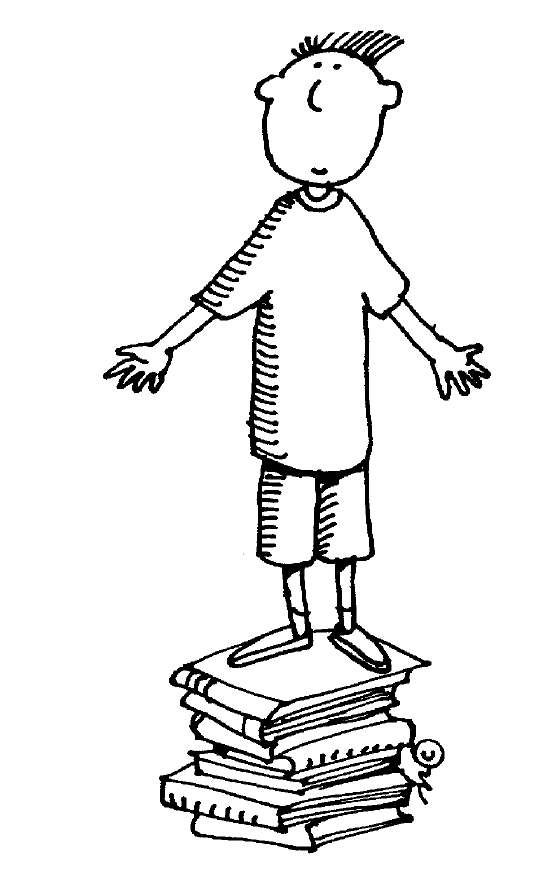 “Color Me”Name: _________________________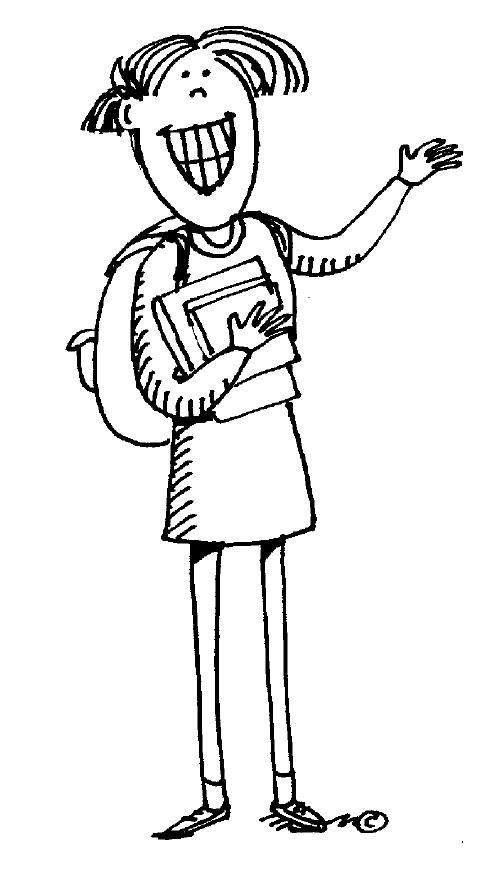 Lesson TitleGrade RangeTime NeededColor MeK-245 minutesDomainMindset StandardsBehavior StandardsCareer5SMS10